

PRELICENSING COURSE APPLICATION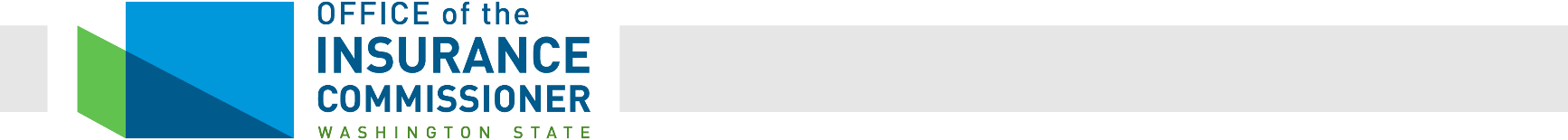 If a self-study course, is it: ____ on-line or ____ correspondence?
If available online, will any printed material be provided to the student?  Yes ___	No ___
Explain:Will the course include supplemental study material (i.e. CDs)?  Yes ___	No ___
Explain:How is study time documented? ____ Instructor roll call, ____ Automated study log or ____ Manual study log?Okay to attach a tuition fee schedule.Submit the course material and a detailed outline cross referenced to the exam content outline in the Candidate Information Bulletin for Washington.  Also send us a resume for the person(s) that wrote the course material.Note: The course must include all the topics listed on the examination content outline for the line of authority.  Students must complete the course and at least 20 hours of study to qualify for a certificate of completion.I certify the information I have presented on this form is complete, true and accurate and this PLE program complies with Washington Administrative Code 284-17-125, 130, 175 and 505 to 580.
Signature: ________________________________________	Date: ________________________________________PLE course application 9-1-16Provider name:Course title:Date published:Publisher:If published by another business entity, provide a letter of authorization from the publisher.

Line of insurance (use one form for each course):Life, Disability, Property, Casualty or Personal lines. Each course must include WA Statutes and Regulations.Course study method (List all that apply):Lecture, Proctored self-study, Home self-study.Tuition fee for course:Tuition fee for course:Tuition fee for course:Lecture $Proctored self-study $Home self-study $